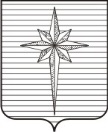 Дума ЗАТО ЗвёздныйРЕШЕНИЕ00.12.2017										         № 000В соответствии с пунктом 2 части 3 статьи 28, со статьёй 44 Федерального закона от 06.10.2003 № 131-ФЗ «Об общих принципах организации местного самоуправления в Российской Федерации», Положением о публичных слушаниях в ЗАТО Звёздный, утверждённым решением Думы ЗАТО Звёздный от 06.04.2006 № 6, по инициативе Думы ЗАТО Звёздный и в целях обеспечения участия населения ЗАТО Звёздный в осуществлении местного самоуправления, Дума ЗАТО Звёздный РЕШИЛА:1.	Назначить по инициативе Думы ЗАТО Звёздный публичные слушания по проекту решения Думы ЗАТО Звёздный «О бюджете ЗАТО Звёздный Пермского края на 2018 год и на плановый период 2019 и 2020 годов» (далее – Проект).2. Провести публичные слушания по Проекту решения Думы ЗАТО Звёздный 19.12.2017 в 16.00 в кабинете 59 МБУК «Дворец культуры ЗАТО Звёздный» по адресу: ул. Ленина, 10, п. Звёздный, Пермский край.3. Создать организационный комитет по проведению публичных слушаний (далее – Организационный комитет) в количестве 7 человек в следующем составе:1) Антонова Л.А. – заместитель руководителя финансового отдела администрации ЗАТО Звёздный (по согласованию);2) Ашихмина Ю.А. – заместитель руководителя юридического отдела администрации ЗАТО Звёздный (по согласованию);3) Дружинина М.А. – заместитель главы администрации ЗАТО Звёздный по социальным вопросам и развитию территории (по согласованию);4) Ларина Е.В. – депутат Думы ЗАТО Звёздный;5.) Мухачев Д.Н. - депутат Думы ЗАТО Звёздный, председатель комиссии по бюджетной политике Думы ЗАТО Звёздный;6) Пупырева А.В. – ведущий специалист - секретарь Думы ЗАТО Звёздный;7) Солдатченко А.Н. – заместитель главы администрации ЗАТО Звёздный по финансовым вопросам, руководитель финансового отдела администрации ЗАТО Звёздный (по согласованию).4. Определить местонахождением Организационного комитета – 614575, Пермский край, п. Звёздный, ул. Ленина, д. 11 А, каб. 215, тел. (факс) (342) 297-17-06.5. Организационному комитету обеспечить:- организацию и проведение публичных слушаний в соответствии с требованиями законодательства, нормативных правовых актов органов местного самоуправления ЗАТО Звёздный по организации и проведению публичных слушаний;- информирование населения ЗАТО Звёздный о дате, времени и месте проведения публичных слушаний и опубликование заключения о результатах публичных слушаний по Проекту решения Думы ЗАТО Звёздный в информационном бюллетене «Вестник Звёздного» и на официальном сайте органов местного самоуправления ЗАТО Звёздный в сети «Интернет» http://www.zvezdny.permarea.ru;- прием предложений и рекомендаций заинтересованных лиц по Проекту решения Думы ЗАТО Звёздный;- ведение протокола, в который включаются предложения и замечания участников публичных слушаний;- своевременное оформление протокола публичных слушаний, заключения о результатах публичных слушаний, их обнародование.6. Провести первое собрание Организационного комитета до 12.12.2017. Назначить ответственным за организацию и проведение первого собрания Организационного комитета депутата Думы ЗАТО Звёздный – Ларину Е.В. 7. Предложения, заключения, рекомендации по Проекту решения Думы ЗАТО Звёздный заинтересованные лица вправе представить в Организационный комитет в срок до 17.00 15.12.2017 ежедневно (кроме выходных и праздничных дней) с 08.30 до 17.00 (обеденный перерыв с 12.00 до 13.00) в письменном виде, по электронной почте duma.zato@gmail.com, по почте с пометкой «В организационный комитет по подготовке и проведению публичных слушаний по проекту решения Думы ЗАТО Звёздный «О бюджете ЗАТО Звёздный Пермского края на 2018 год и на плановый период 2019 и 2020 годов».8. Информацию о проведении публичных слушаний и их результатах обнародовать установленным порядком.9. Настоящее решение вступает в силу после дня его официального опубликования.10. Опубликовать (обнародовать) настоящее решение установленным порядком в информационном бюллетене ЗАТО Звёздный «Вестник Звёздного».Глава ЗАТО Звёздный –председатель Думы ЗАТО Звёздный				       И.А. ОбодоваПРОЕКТДума ЗАТО Звёздный РЕШЕНИЕ00.00.2017											  №000О бюджете ЗАТО ЗвёздныйПермского края на 2018 годи на плановый период 2019 и 2020 годовДума ЗАТО Звёздный РЕШИЛА:Статья 1. Утвердить основные характеристики бюджета ЗАТО Звёздный Пермского края (далее – Местный бюджет) на 2018 год: 1) прогнозируемый общий объём доходов Местного бюджета  в сумме 252668,43 тыс. рублей;2) общий объём расходов Местного бюджета  в сумме 252668,43 тыс. рублей;3)дефицит Местного бюджета в сумме 0,0 тыс. рублей. Статья 2.Утвердить основные характеристики Местного бюджета  2019 год и на 2020 год: 1) прогнозируемый общий объём доходов Местного бюджета на 2019 год  в сумме 225543,07 тыс. рублей и на 2020 год 234789,37 тыс. рублей;2) общий объём расходов Местного бюджета на 2019 год  в сумме 227674,90586 тыс. рублей, в том числе условно утверждённые расходы в сумме 3600,0 тыс. рублей, и на 2020 год в сумме 236377,26586 тыс. рублей, в том числе условно утверждённые расходы в сумме 7120,0 тыс. рублей;3)дефицит Местного бюджета на 2019 год  в сумме 2131,83586 тыс. рублей, на 2020 год в сумме 1587,89586 тыс. рублей.Установить, что дефицит Местного бюджета полностью покрывается за счёт изменения остатков на счёте по учёту средств Местного бюджета. Статья 3. Учесть в Местном бюджете поступления доходов на 2018 год согласно Приложению 1 к настоящему решению и на 2019-2020 годы согласно Приложению 2 к настоящему решению. Статья 4.Утвердить  в Местном бюджете  объём межбюджетных трансфертов, передаваемых бюджету ЗАТО Звёздный из других  бюджетов бюджетной системы Российской Федерации, на 2018 год в сумме 211773,2 тыс. рублей, на 2019 год в сумме 181942,9 тыс. рублей, на 2020 год в сумме 191202,7 тыс. рублей, в том числе:на выполнение отдельных государственных полномочий в сфере образования на 2018 год 77951,6 тыс.рублей, на 2019 год 78502,7 тыс.рублей, на 2020 год 78407 тыс.рублей;на реализацию мер социальной поддержки по оплате жилищно-коммунальных услуг отдельным категориям граждан, работающих и проживающих  сельской местности и поселках городского типа, в сумме 5170,3  тыс. рублей ежегодно;на обеспечение прав на защиту несовершеннолетних детей в сумме 1025,0 тыс. рублей ежегодно;на составление протоколов об административных правонарушениях в сумме 5,6 тыс. рублей ежегодно; на осуществление полномочий по страхованию граждан, участвующих в деятельности дружин охраны общественного порядка на территории Пермского края, в сумме 2,3 тыс.рублей ежегодно; на осуществление полномочий по созданию и организации деятельности административных комиссий в сумме 43,8 тыс. рублей  ежегодно; на проведение мероприятий по отлову безнадзорных животных, их транспортировке, учету и регистрации, содержанию, лечению, кастрации (стерилизации) эвтаназии, утилизации в сумме 125,5 тыс. рублей   ежегодно;16) на расходы, необходимые органам местного самоуправления для администрирования государственных полномочий по организации проведения мероприятий по отлову безнадзорных животных, их транспортировке, учету и регистрации, содержанию, лечению, кастрации (стерилизации) эвтаназии, утилизации в сумме 9,1 тыс. рублей ежегодно;17) на реализацию муниципальных программ, приоритетных муниципальных проектов в рамках приоритетных региональных проектов, инвестиционных проектов в сумме   12920,2 тыс. рублей на 2018 год, 200,6 тыс. рублей на 2019 год, 6392,6 тыс. рублей на 2020 год;18) на организацию оздоровления и отдыха детей 178,7 тыс.рублей ежегодно; 19)  на обеспечение работников муниципальных учреждений бюджетной сферы путевками на санаторно-курортное лечение 51,5 тыс. рублей ежегодно;20)  на выплаты материального стимулирования народным дружинникам в сумме 128,4 тыс. рублей ежегодно;21)  на государственную регистрацию актов гражданского состояния  629,9 тыс. рублей ежегодно;22)  на  осуществление   полномочий  по  первичному  воинскому  учету на  территориях, где отсутствуют военные  комиссариаты, 197,7 тыс. рублей на 2018 год, 199,9 тыс.рублей на 2019 год, 207,2 тыс.рублей на 2020 год.Статья 5.Утвердить ведомственную структуру расходов Местного бюджета на 2018 год согласно Приложению 3 к настоящему решению, на 2019-2020 годы согласно Приложению 4 к настоящему решению.Статья 6.Утвердить распределение бюджетных ассигнований по целевым статьям (муниципальным программам и непрограммным направлениям деятельности), группам видов расходов классификации расходов Местного бюджета на 2018 год согласно Приложению 5 к настоящему решению, на 2019-2020 годы согласно Приложению 6 к настоящему решению.Статья 7.Утвердить распределение бюджетных ассигнований по разделам, подразделам классификации расходов Местного  бюджета на 2018 год согласно Приложению 7 к настоящему решению, на 2019-2020 годы согласно Приложению 8 к настоящему решению.Статья 8. Утвердить общий объём бюджетных ассигнований на исполнение публичных нормативных обязательств  в сумме 510,735 тыс. рублей ежегодно.Статья 9.Утвердить объём бюджетных ассигнований муниципального дорожного фонда  ЗАТО Звёздный на 2018 год в сумме 5548,614 тыс. рублей,  на 2018-2019 годы  - 4700,0 тыс. рублей ежегодно. Утвердить распределение средств муниципального дорожного фонда ЗАТО Звёздный на 2018 год согласно Приложению 9 к настоящему решению, на 2019-2020 годы согласно Приложению 10 к настоящему решению.  Статья 10.В целях обеспечения бесплатным двухразовым питанием обучающихся с ограниченными возможностями здоровья и детей-инвалидов муниципальных бюджетных общеобразовательных организаций  ЗАТО Звёздный предусмотреть расходы на организацию двухразового горячего питания указанной категории обучающихся.Установить размер денежных норм по бесплатному питанию обучающихся с ограниченными возможностями здоровья и детей-инвалидов в соответствии со статьями 18.7. и 18.9. Закона Пермской области от 09.09.1996 № 533-83 «Об охране семьи, материнства, отцовства и детства».В соответствии с абзацем первым и вторым настоящей статьи утвердить в бюджете  ЗАТО Звёздный на указанные цели денежные средства МБУ НОШ ЗАТО Звёздный в объёме 322,0 тыс. рублей ежегодно, МБУ СОШ ЗАТО Звёздный в объёме 477,0 тыс. рублей ежегодно. Порядок предоставления бесплатного питания обучающихся с ограниченными возможностями здоровья и детей-инвалидов утверждается Администрацией ЗАТО Звёздный.Статья 11.Установить объём резервного фонда Администрации ЗАТО Звёздный на 2018 год    в размере 3000,0 тыс. рублей, на 2019-2020 годы в размере 1000,0 тыс. рублей ежегодно. Статья 12.Использование бюджетных ассигнований на оплату труда работников  муниципальных учреждений ЗАТО Звёздный  осуществляется в соответствии с правовыми актами Правительства Пермского края ("дорожными картами") о поэтапном совершенствовании системы оплаты труда в государственных (муниципальных) учреждениях  следующим категориям работников: педагогическим работникам муниципальных общеобразовательных организаций, финансируемых за счет субвенций из бюджета Пермского края;педагогическим работникам муниципальных дошкольных образовательных организаций, финансируемых за счет субвенций из  бюджета Пермского края;педагогическим работникам муниципальных организаций дополнительного образования;работникам культуры муниципальных учреждений культуры.В целях исполнения Указов Президента Российской Федерации в области социальной политики и  обеспечения мер социальной компенсации проживания и работы граждан в условиях особого режима безопасного функционирования ЗАТО предусмотреть выплату 20% надбавки к должностным окладам работников  муниципальных бюджетных учреждений социально-культурной сферы за счет собственных средств Местного бюджета.Статья 13.Установить, что нормативные правовые акты, влекущие дополнительные расходы за счёт средств Местного бюджета или сокращение его доходной базы, принимаются только при наличии соответствующих источников дополнительных поступлений в Местный бюджет или сокращении расходов по конкретным статьям Местного бюджета.Статья 14.  Установить, что в соответствии с пунктом 8 статьи 217 Бюджетного кодекса Российской Федерации, пунктом 2 статьи 30 Положения о бюджетном процессе в ЗАТО Звёздный, утвержденного решением Думы ЗАТО Звёздный от 22.09.2015 № 74, в сводную бюджетную роспись могут быть внесены изменения в соответствии 
с решениями руководителя финансового отдела администрации ЗАТО Звёздный без внесения изменений в решение Думы ЗАТО Звёздный  о бюджете ЗАТО Звёздный на 2018 год и на плановый период 2019 и 2020 годов по следующим основаниям:1) при изменениях бюджетной классификации расходов бюджета 
без изменения целевого направления средств;2) направление остатков средств местного бюджета, не использованных на начало текущего финансового года, на расходы с сохранением целевого назначения бюджетных средств;3) перераспределение бюджетных ассигнований между кодами бюджетной классификации, включая внесение изменений в наименование, 
при условии получения (неполучения) субсидии из краевого бюджета 
на условиях софинансирования расходов на реализацию мероприятий, включенных в муниципальные программы ЗАТО Звёздный, без изменения целевого направления средств;4) перераспределение бюджетных ассигнований между целевыми статьями и  видами расходов на обеспечение деятельности органов местного самоуправления ЗАТО Звёздный;5) перераспределение бюджетных ассигнований между целевыми статьями и видами расходов на обеспечение деятельности органов местного самоуправления ЗАТО Звёздный;6) перераспределение бюджетных ассигнований с непрограммных мероприятий на мероприятия, финансируемые в рамках муниципальных  программ, без изменения целевого направления расходов;7) перераспределение бюджетных ассигнований в рамках муниципальных программ и (или) мероприятий муниципальных программ;8) распределение (перераспределение) бюджетных ассигнований, предусмотренных на оказание муниципальных услуг (выполнение работ), предоставление субсидий на иные цели, меры социальной поддержки отдельных категорий граждан, реализацию мероприятий, между кодами бюджетной классификации и (или)  муниципальными бюджетными учреждениями
в рамках одной целевой статьи расходов;9) распределение (перераспределение, сокращение) расходов, осуществляемых за счет субсидий, субвенций, иных межбюджетных трансфертов из краевого бюджета, между кодами бюджетной классификации, а также между муниципальными бюджетными учреждениями в соответствии с соглашениями об их предоставлении и (или) в соответствии с порядками, установленными  Правительством Пермского края;10) перераспределение бюджетных ассигнований между кодами бюджетной классификации в целях обеспечения уплаты денежных взысканий (штрафов) за нарушение бюджетного законодательства, а также условий договоров (соглашений) о предоставлении субсидий  ЗАТО Звёздный в рамках бюджетных ассигнований, предусмотренных главному распорядителю бюджетных средств;Статья 15.Утвердить Программу муниципальных внутренних заимствований ЗАТО Звёздный на 2018 год согласно Приложению 11 к настоящему решению, на 2019-2020 годы согласно Приложению 12 к настоящему решению.Статья 16.Утвердить Программу муниципальных гарантий ЗАТО Звёздный на 2018 год согласно Приложению 13 к настоящему решению, на 2019-2020 годы согласно Приложению 14 к настоящему решению.Статья 17.Установить предельный объём муниципального долга ЗАТО Звёздный на 2018 год в сумме 0,0 тыс. рублей, на 2019 год в сумме 0,0 тыс. рублей, на 2020 год в сумме 0,0 тыс. рублей.Установить верхний предел муниципального долга ЗАТО Звёздный на 01.01.2019 в сумме 0,0 тыс. рублей,  в том числе верхний предел долга по муниципальным гарантиям  в сумме 0,0 тыс. рублей.Установить верхний предел муниципального долга ЗАТО Звёздный на 01.01.2020 в сумме 0,0 тыс. рублей,  в том числе верхний предел долга по муниципальным гарантиям  в сумме 0,0 тыс. рублей.Установить верхний предел муниципального долга ЗАТО Звёздный на 01.01.2021 в сумме 0,0 тыс. рублей,  в том числе верхний предел долга по муниципальным гарантиям  в сумме 0,0 тыс. рублей.Статья 18.Утвердить перечень главных администраторов источников финансирования дефицита бюджета  ЗАТО Звёздный согласно Приложению 15 к настоящему решению.Статья 19.Утвердить источники финансирования дефицита Местного бюджета  на 2018 год согласно Приложению 16 к настоящему решению, на 2019-2020 годы согласно Приложению 17 к настоящему решению. Статья 20.Установить, что за счет средств местного бюджета предоставляются субсидии юридическим лицам (за исключением субсидий муниципальным учреждениям, индивидуальным предпринимателям, а также физическим лицам  производителям товаров, работ, услуг на безвозмездной и безвозвратной основе в целях возмещения недополученных доходов и (или) финансового обеспечения (возмещения) затрат в связи с производством (реализацией) товаров (за исключением подакцизных товаров), выполнением работ, оказанием услуг в случае и порядке, установленном администрацией ЗАТО Звёздный.Статья 21.Утвердить главным администратором доходов Местного бюджета   Администрацию ЗАТО Звёздный.Для зачисления средств, поступающих от уплаты неналоговых платежей, безвозмездных перечислений, являющихся источником формирования доходов Местного бюджета,  присвоить Администрации ЗАТО Звёздный код № 977.Закрепить основные источники неналоговых доходов Местного бюджета согласно Приложению  к настоящему решению за Администрацией ЗАТО Звёздный, осуществляющей в соответствии с законодательством Российской Федерации контроль за правильностью исчисления, полнотой и своевременностью уплаты, начисление, учёт, взыскание и принятие решений о возврате (зачёте) излишне уплаченных (взысканных) платежей в бюджет, пеней и штрафов по ним.В случае изменения состава доходов Местного бюджета Администрация ЗАТО Звёздный вправе вносить соответствующие изменения в состав закрепленных за ней кодов классификации доходов бюджетов Российской Федерации.Статья 22.Установить, что нецелевое использование бюджетных средств  влечёт за собой ответственность в соответствии с Уголовным кодексом Российской Федерации и Кодексом Российской Федерации об административных правонарушениях, а также изъятие в бесспорном порядке бюджетных средств, в сумме средств использованных по нецелевому назначению.В случаях нарушений требований бюджетного законодательства Администрация ЗАТО Звёздный вправе приостанавливать и уменьшать финансирование получателей средств Местного бюджета, допустивших нарушения.Глава ЗАТО Звёздный-председатель Думы ЗАТО Звёздный					            И.А.ОбодоваО проведении публичных слушаний по проекту решения Думы ЗАТО Звёздный «О бюджете ЗАТО Звёздный Пермского края на 2018 год и на плановый период 2019 и 2020 годов» 